Publicado en España el 23/11/2022 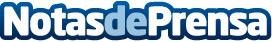 La lista con los datos de contacto de empresas más completa del mundo digitalEn estos sitios web, propiedad de Ludico Business S.L., se pueden encontrar los números de teléfono y otras formas de contacto de cualquier empresa con la que los usuarios deseen contactarDatos de contacto:Christian Redondo640264928Nota de prensa publicada en: https://www.notasdeprensa.es/la-lista-con-los-datos-de-contacto-de-empresas Categorias: Comunicación Marketing Sociedad E-Commerce http://www.notasdeprensa.es